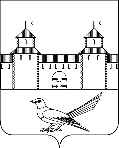 от 20.07.2016 №1244-пОб утверждении отчета об исполнении бюджета Сорочинского городского округа Оренбургской области за 1 полугодие 2016 годаВ соответствии с пунктом 5 статьи 264.2 Бюджетного кодекса Российской Федерации, руководствуясь статьями 32,35,40 Устава муниципального образования Сорочинский городской округ Оренбургской области, администрация Сорочинского городского округа Оренбургской области постановляет:1.Утвердить отчет об исполнении бюджета Сорочинского городского округа Оренбургской области за 1 полугодие 2016 года по доходам в сумме 477 873 004 рубля 04 копейки, по расходам в сумме 463 490 566 рублей 59 копеек, с превышением доходов над расходами в сумме 14 382 437 рублей 45 копеек с показателями:по доходам бюджета Сорочинского городского округа Оренбургской области по кодам классификации доходов бюджетов согласно приложению №1;по расходам бюджета Сорочинского городского округа Оренбургской области по разделам, подразделам классификации расходов бюджетов согласно приложению №2;по источникам финансирования дефицита бюджета Сорочинского городского округа Оренбургской области по кодам классификации источников финансирования дефицитов бюджетов согласно приложению №3.2. Управлению финансов администрации Сорочинского городского округа Оренбургской области (Такмакова Т.П.) направить отчет об исполнении бюджета Сорочинского городского округа Оренбургской области за 1 полугодие 2016 года в МКУ «Контрольно-счетная палата муниципального образования город Сорочинск» и Сорочинский городской Совет муниципального образования Сорочинский городской округ Оренбургской области.3. Постановление вступает в силу после официального опубликования.И.о. главы муниципального образованияСорочинский городской округ – первый  заместитель главы администрации городского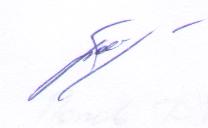   округа по оперативному управлению   муниципальным хозяйством                              				 А.А.БогдановРазослано: в дело-2, управление финансов-1, контрольно-счетная палата-1, Сорочинский городской Совет -1      Приложение №1 к постановлению администрацииСорочинского городского округа                           Оренбургской области                            от 20.07.2016 №1244-пДоходы бюджета Сорочинского городского округа Оренбургской области за 1 полугодие 2016 года                                                                                                                                                                                 (рублей)Приложение №2                                                                                                                                                  к постановлению администрацииСорочинского городского округа                                                                                                                                                                            Оренбургской области                            от 20.07.2016 №1244-пРасходы бюджета Сорочинского городского округа Оренбургской области за 1 полугодие 2016 года                            (рублей)                                                                                                                                              Приложение №3                                                                                                                                                  к постановлению администрацииСорочинского городского округа                                                                                                                                                                            Оренбургской области                            от 20.07.2016 №1244-пИсточники финансирования дефицита бюджета Сорочинского городского округа Оренбургской области за 1 полугодие 2016 года                                                                                                                                                                                               (рублей)Администрация Сорочинского городского округа Оренбургской областиП О С Т А Н О В Л Е Н И Е Наименование показателяКод дохода по бюджетной классификацииУтвержденные бюджетные назначенияИсполненоПроцент исполнения12345Доходы бюджета - ИТОГО, 
в том числе:X919 707 100,00477 873 004,0451,96НАЛОГОВЫЕ И НЕНАЛОГОВЫЕ ДОХОДЫ000 10000000000000000326 919 500,00171 541 905,0452,47НАЛОГИ НА ПРИБЫЛЬ, ДОХОДЫ000 10100000000000000156 195 000,0078 202 978,4650,07Налог на доходы физических лиц000 10102000010000110156 195 000,0078 202 978,4650,07Налог на доходы физических лиц с доходов, источником которых является налоговый агент, за исключением доходов, в отношении которых исчисление и уплата налога осуществляются в соответствии со статьями 227, 227.1 и 228 Налогового кодекса Российской Федерации000 10102010010000110153 838 000,0077 272 228,5350,23Налог на доходы физических лиц с доходов, полученных от осуществления деятельности физическими лицами, зарегистрированными в качестве индивидуальных предпринимателей, нотариусов, занимающихся частной практикой, адвокатов, учредивших адвокатские кабинеты, и других лиц, занимающихся частной практикой в соответствии со статьей 227 Налогового кодекса Российской Федерации000 10102020010000110646 000,00541 229,4383,78Налог на доходы физических лиц с доходов, полученных физическими лицами в соответствии со статьей 228 Налогового кодекса Российской Федерации000 101020300100001101 711 000,00389 520,5022,77НАЛОГИ НА ТОВАРЫ (РАБОТЫ, УСЛУГИ), РЕАЛИЗУЕМЫЕ НА ТЕРРИТОРИИ РОССИЙСКОЙ ФЕДЕРАЦИИ000 1030000000000000015 438 000,009 098 648,5758,94Акцизы по подакцизным товарам (продукции), производимым на территории Российской Федерации000 1030200001000011015 438 000,009 098 648,5758,94Доходы от уплаты акцизов на дизельное топливо, подлежащие распределению между бюджетами субъектов Российской Федерации и местными бюджетами с учетом установленных дифференцированных нормативов отчислений в местные бюджеты000 103022300100001105 478 000,003 094 591,7756,49Доходы от уплаты акцизов на моторные масла для дизельных и (или) карбюраторных (инжекторных) двигателей, подлежащие распределению между бюджетами субъектов Российской Федерации и местными бюджетами с учетом установленных дифференцированных нормативов отчислений в местные бюджеты000 1030224001000011083 000,0051 018,9461,47Доходы от уплаты акцизов на автомобильный бензин, подлежащие распределению между бюджетами субъектов Российской Федерации и местными бюджетами с учетом установленных дифференцированных нормативов отчислений в местные бюджеты000 1030225001000011011 956 000,006 440 163,5253,87Доходы от уплаты акцизов на прямогонный бензин, подлежащие распределению между бюджетами субъектов Российской Федерации и местными бюджетами с учетом установленных дифференцированных нормативов отчислений в местные бюджеты000 10302260010000110-2 079 000,00-487 125,6623,43НАЛОГИ НА СОВОКУПНЫЙ ДОХОД000 1050000000000000048 891 000,0030 885 954,2163,17Налог, взимаемый в связи с применением упрощенной системы налогообложения000 1050100000000011026 267 000,0019 377 701,2573,77Налог, взимаемый с налогоплательщиков, выбравших в качестве объекта налогообложения доходы000 1050101001000011020 694 000,0012 269 316,7959,29Налог, взимаемый с налогоплательщиков, выбравших в качестве объекта налогообложения доходы000 1050101101000011020 694 000,0012 273 204,7959,31Налог, взимаемый с налогоплательщиков, выбравших в качестве объекта налогообложения доходы (за налоговые периоды, истекшие до 1 января 2011 года)000 105010120100001100,00-3 888,00Налог, взимаемый с налогоплательщиков, выбравших в качестве объекта налогообложения доходы, уменьшенные на величину расходов000 105010200100001105 573 000,007 108 384,46127,55Налог, взимаемый с налогоплательщиков, выбравших в качестве объекта налогообложения доходы, уменьшенные на величину расходов000 105010210100001105 573 000,007 108 384,46127,55Единый налог на вмененный доход для отдельных видов деятельности000 1050200002000011020 251 000,009 214 037,2345,50Единый налог на вмененный доход для отдельных видов деятельности000 1050201002000011020 251 000,009 217 141,7145,51Единый налог на вмененный доход для отдельных видов деятельности (за налоговые периоды, истекшие до 1 января 2011 года)000 105020200200001100,00-3 104,48Единый сельскохозяйственный налог000 10503000010000110530 000,001 330 988,28251,13Единый сельскохозяйственный налог000 10503010010000110530 000,001 329 948,75250,93Единый сельскохозяйственный налог (за налоговые периоды, истекшие до 1 января 2011 года)000 105030200100001100,001 039,53Налог, взимаемый в связи с применением патентной системы налогообложения000 105040000200001101 843 000,00963 227,4552,26Налог, взимаемый в связи с применением патентной системы налогообложения, зачисляемый в бюджеты городских округов000 105040100200001101 843 000,00963 227,4552,26НАЛОГИ НА ИМУЩЕСТВО000 1060000000000000031 387 000,008 641 549,2427,53Налог на имущество физических лиц000 106010000000001103 348 000,00229 535,456,86Налог на имущество физических лиц, взимаемый по ставкам, применяемым к объектам налогообложения, расположенным в границах городских округов000 106010200400001103 348 000,00229 535,456,86Земельный налог000 1060600000000011028 039 000,008 412 013,7930,00Земельный налог с организаций000 1060603000000011022 398 000,007 701 200,8634,38Земельный налог с организаций, обладающих земельным участком, расположенным в границах городских округов000 1060603204000011022 398 000,007 701 200,8634,38Земельный налог с физических лиц000 106060400000001105 641 000,00710 812,9312,60Земельный налог с физических лиц, обладающих земельным участком, расположенным в границах городских округов000 106060420400001105 641 000,00710 812,9312,60НАЛОГИ, СБОРЫ И РЕГУЛЯРНЫЕ ПЛАТЕЖИ ЗА ПОЛЬЗОВАНИЕ ПРИРОДНЫМИ РЕСУРСАМИ000 107000000000000000,005 069,40Сборы за пользование объектами животного мира и за пользование объектами водных биологических ресурсов000 107040000100001100,005 069,40Сбор за пользование объектами водных биологических ресурсов (по внутренним водным объектам)000 107040300100001100,005 069,40ГОСУДАРСТВЕННАЯ ПОШЛИНА000 108000000000000003 993 000,002 173 099,5454,42Государственная пошлина по делам, рассматриваемым в судах общей юрисдикции, мировыми судьями000 108030000100001103 993 000,002 173 099,5454,42Государственная пошлина по делам, рассматриваемым в судах общей юрисдикции, мировыми судьями (за исключением Верховного Суда Российской Федерации)000 108030100100001103 993 000,002 173 099,5454,42ДОХОДЫ ОТ ИСПОЛЬЗОВАНИЯ ИМУЩЕСТВА, НАХОДЯЩЕГОСЯ В ГОСУДАРСТВЕННОЙ И МУНИЦИПАЛЬНОЙ СОБСТВЕННОСТИ000 1110000000000000017 277 000,007 750 740,0944,86Доходы, получаемые в виде арендной либо иной платы за передачу в возмездное пользование государственного и муниципального имущества (за исключением имущества бюджетных и автономных учреждений, а также имущества государственных и муниципальных унитарных предприятий, в том числе казенных)000 1110500000000012016 260 000,007 132 364,4543,86Доходы, получаемые в виде арендной платы за земельные участки, государственная собственность на которые не разграничена, а также средства от продажи права на заключение договоров аренды указанных земельных участков000 1110501000000012016 260 000,007 132 364,4543,86Доходы, получаемые в виде арендной платы за земельные участки, государственная собственность на которые не разграничена и которые расположены в границах городских округов, а также средства от продажи права на заключение договоров аренды указанных земельных участков000 1110501204000012016 260 000,007 132 364,4543,86Прочие доходы от использования имущества и прав, находящихся в государственной и муниципальной собственности (за исключением имущества бюджетных и автономных учреждений, а также имущества государственных и муниципальных унитарных предприятий, в том числе казенных)000 111090000000001201 017 000,00618 375,6460,80Прочие поступления от использования имущества, находящегося в государственной и муниципальной собственности (за исключением имущества бюджетных и автономных учреждений, а также имущества государственных и муниципальных унитарных предприятий, в том числе казенных)000 111090400000001201 017 000,00618 375,6460,80Прочие поступления от использования имущества, находящегося в собственности городских округов (за исключением имущества муниципальных бюджетных и автономных учреждений, а также имущества муниципальных унитарных предприятий, в том числе казенных)000 111090440400001201 017 000,00618 375,6460,80ПЛАТЕЖИ ПРИ ПОЛЬЗОВАНИИ ПРИРОДНЫМИ РЕСУРСАМИ000 112000000000000008 428 000,006 893 392,6881,79Плата за негативное воздействие на окружающую среду000 112010000100001208 428 000,006 893 392,6881,79Плата за выбросы загрязняющих веществ в атмосферный воздух стационарными объектами000 112010100100001201 266 000,00324 916,8025,66Плата за выбросы загрязняющих веществ в атмосферный воздух передвижными объектами000 112010200100001200,001 677,74Плата за сбросы загрязняющих веществ в водные объекты000 112010300100001200,0067 912,37Плата за размещение отходов производства и потребления000 11201040010000120275 000,00457 132,52166,23Плата за выбросы загрязняющих веществ, образующихся при сжигании на факельных установках и (или) рассеивании попутного нефтяного газа000 112010700100001206 887 000,006 041 753,2587,73ДОХОДЫ ОТ ОКАЗАНИЯ ПЛАТНЫХ УСЛУГ (РАБОТ) И КОМПЕНСАЦИИ ЗАТРАТ ГОСУДАРСТВА000 1130000000000000031 986 000,0016 918 021,8152,89Доходы от компенсации затрат государства000 1130200000000013031 986 000,0016 918 021,8152,89Прочие доходы от компенсации затрат государства000 1130299000000013031 986 000,0016 918 021,8152,89Прочие доходы от компенсации затрат бюджетов городских округов000 1130299404000013031 986 000,0016 918 021,8152,89ДОХОДЫ ОТ ПРОДАЖИ МАТЕРИАЛЬНЫХ И НЕМАТЕРИАЛЬНЫХ АКТИВОВ000 114000000000000009 488 000,007 078 073,9374,60Доходы от продажи земельных участков, находящихся в государственной и муниципальной собственности000 114060000000004309 488 000,007 078 073,9374,60Доходы от продажи земельных участков, государственная собственность на которые не разграничена000 114060100000004309 488 000,007 078 073,9374,60Доходы от продажи земельных участков, государственная собственность на которые не разграничена и которые расположены в границах городских округов000 114060120400004309 488 000,007 078 073,9374,60ШТРАФЫ, САНКЦИИ, ВОЗМЕЩЕНИЕ УЩЕРБА000 116000000000000003 836 500,003 884 578,15101,25Денежные взыскания (штрафы) за нарушение законодательства о налогах и сборах000 1160300000000014051 000,00218 485,02428,40Денежные взыскания (штрафы) за нарушение законодательства о налогах и сборах, предусмотренные статьями 116, 118, статьей 119.1, пунктами 1 и 2 статьи 120, статьями 125, 126, 128, 129, 129.1, 132, 133, 134, 135, 135.1 Налогового кодекса Российской Федерации000 1160301001000014038 000,00211 251,65555,93Денежные взыскания (штрафы) за административные правонарушения в области налогов и сборов, предусмотренные Кодексом Российской Федерации об административных правонарушениях000 1160303001000014013 000,007 233,3755,64Денежные взыскания (штрафы) за нарушение законодательства о применении контрольно-кассовой техники при осуществлении наличных денежных расчетов и (или) расчетов с использованием платежных карт000 1160600001000014066 000,0038 167,0057,83Денежные взыскания (штрафы) за административные правонарушения в области государственного регулирования производства и оборота этилового спирта, алкогольной, спиртосодержащей и табачной продукции000 1160800001000014040 000,0068 000,00170,00Денежные взыскания (штрафы) за административные правонарушения в области государственного регулирования производства и оборота этилового спирта, алкогольной, спиртосодержащей продукции000 1160801001000014040 000,0065 000,00162,50Денежные взыскания (штрафы) за административные правонарушения в области государственного регулирования производства и оборота табачной продукции000 116080200100001400,003 000,00Денежные взыскания (штрафы) и иные суммы, взыскиваемые с лиц, виновных в совершении преступлений, и в возмещение ущерба имуществу000 1162100000000014016 000,003 628,2922,68Денежные взыскания (штрафы) и иные суммы, взыскиваемые с лиц, виновных в совершении преступлений, и в возмещение ущерба имуществу, зачисляемые в бюджеты городских округов000 1162104004000014016 000,003 628,2922,68Доходы от возмещения ущерба при возникновении страховых случаев000 1162300000000014038 500,0061 000,00158,44Доходы от возмещения ущерба при возникновении страховых случаев, когда выгодоприобретателями выступают получатели средств бюджетов городских округов000 1162304004000014038 500,0061 000,00158,44Доходы от возмещения ущерба при возникновении страховых случаев по обязательному страхованию гражданской ответственности, когда выгодоприобретателями выступают получатели средств бюджетов городских округов000 1162304104000014038 500,0061 000,00158,44Денежные взыскания (штрафы) за нарушение законодательства Российской Федерации о недрах, об особо охраняемых природных территориях, об охране и использовании животного мира, об экологической экспертизе, в области охраны окружающей среды, о рыболовстве и сохранении водных биологических ресурсов, земельного законодательства, лесного законодательства, водного законодательства000 11625000000000140711 000,00570 600,0080,25Денежные взыскания (штрафы) за нарушение законодательства в области охраны окружающей среды000 11625050010000140187 000,0046 000,0024,60Денежные взыскания (штрафы) за нарушение земельного законодательства000 11625060010000140524 000,00514 600,0098,21Денежные взыскания (штрафы) за нарушение водного законодательства000 116250800000001400,0010 000,00Денежные взыскания (штрафы) за нарушение водного законодательства, установленное на водных объектах, находящихся в собственности городских округов000 116250840400001400,0010 000,00Денежные взыскания (штрафы) за нарушение законодательства в области обеспечения санитарно-эпидемиологического благополучия человека и законодательства в сфере защиты прав потребителей000 11628000010000140500 000,00296 700,0059,34Денежные взыскания (штрафы) за правонарушения в области дорожного движения000 116300000100001400,00400,00Прочие денежные взыскания (штрафы) за правонарушения в области дорожного движения000 116300300100001400,00400,00Денежные взыскания, налагаемые в возмещение ущерба, причиненного в результате незаконного или нецелевого использования бюджетных средств000 116320000000001400,00437 362,97Денежные взыскания, налагаемые в возмещение ущерба, причиненного в результате незаконного или нецелевого использования бюджетных средств (в части бюджетов городских округов)000 116320000400001400,00437 362,97Денежные взыскания (штрафы) за нарушение законодательства Российской Федерации о контрактной системе в сфере закупок товаров, работ, услуг для обеспечения государственных и муниципальных нужд000 11633000000000140157 000,00747 252,90475,96Денежные взыскания (штрафы) за нарушение законодательства Российской Федерации о контрактной системе в сфере закупок товаров, работ, услуг для обеспечения государственных и муниципальных нужд для нужд городских округов000 11633040040000140157 000,00747 252,90475,96Суммы по искам о возмещении вреда, причиненного окружающей среде000 116350000000001400,001 800,00Суммы по искам о возмещении вреда, причиненного окружающей среде, подлежащие зачислению в бюджеты городских округов000 116350200400001400,001 800,00Поступления сумм в возмещение вреда, причиняемого автомобильным дорогам транспортными средствами, осуществляющими перевозки тяжеловесных и (или) крупногабаритных грузов000 11637000000000140509 000,00406 205,8279,80Поступления сумм в возмещение вреда, причиняемого автомобильным дорогам местного значения транспортными средствами, осуществляющими перевозки тяжеловесных и (или) крупногабаритных грузов, зачисляемые в бюджеты городских округов000 11637030040000140509 000,00406 205,8279,80Денежные взыскания (штрафы) за нарушение законодательства Российской Федерации об административных правонарушениях, предусмотренные статьей 20.25 Кодекса Российской Федерации об административных правонарушениях000 116430000100001400,00100 566,65Прочие поступления от денежных взысканий (штрафов) и иных сумм в возмещение ущерба000 116900000000001401 748 000,00934 409,5053,46Прочие поступления от денежных взысканий (штрафов) и иных сумм в возмещение ущерба, зачисляемые в бюджеты городских округов000 116900400400001401 748 000,00934 409,5053,46ПРОЧИЕ НЕНАЛОГОВЫЕ ДОХОДЫ000 117000000000000000,009 798,96Невыясненные поступления000 117010000000001800,009 798,96Невыясненные поступления, зачисляемые в бюджеты городских округов000 117010400400001800,009 798,96БЕЗВОЗМЕЗДНЫЕ ПОСТУПЛЕНИЯ000 20000000000000000592 787 600,00306 331 099,0051,68БЕЗВОЗМЕЗДНЫЕ ПОСТУПЛЕНИЯ ОТ ДРУГИХ БЮДЖЕТОВ БЮДЖЕТНОЙ СИСТЕМЫ РОССИЙСКОЙ ФЕДЕРАЦИИ000 20200000000000000592 437 600,00308 396 202,7652,06Дотации бюджетам бюджетной системы Российской Федерации000 20201000000000151132 926 300,0076 584 300,0057,61Дотации на выравнивание бюджетной обеспеченности000 20201001000000151132 864 000,0076 522 000,0057,59Дотации бюджетам городских округов на выравнивание бюджетной обеспеченности000 20201001040000151132 864 000,0076 522 000,0057,59Дотации бюджетам на поддержку мер по обеспечению сбалансированности бюджетов000 2020100300000015162 300,0062 300,00100,00Дотации бюджетам городских округов на поддержку мер по обеспечению сбалансированности бюджетов000 2020100304000015162 300,0062 300,00100,00Субсидии бюджетам бюджетной системы Российской Федерации (межбюджетные субсидии)000 20202000000000151171 002 200,0068 787 583,2040,23Субсидии бюджетам на обеспечение жильем молодых семей000 202020080000001513 877 400,00483 040,0012,46Субсидии бюджетам городских округов на обеспечение жильем молодых семей000 202020080400001513 877 400,00483 040,0012,46Субсидии бюджетам на реализацию федеральных целевых программ000 202020510000001511 300 100,001 300 100,00100,00Субсидии бюджетам городских округов на реализацию федеральных целевых программ000 202020510400001511 300 100,001 300 100,00100,00Субсидии бюджетам на софинансирование капитальных вложений в объекты государственной (муниципальной) собственности000 202020770000001518 894 000,00194 000,002,18Субсидии бюджетам городских округов на софинансирование капитальных вложений в объекты муниципальной собственности000 202020770400001518 894 000,00194 000,002,18Субсидии бюджетам муниципальных образований на обеспечение мероприятий по капитальному ремонту многоквартирных домов, переселению граждан из аварийного жилищного фонда и модернизации систем коммунальной инфраструктуры за счет средств, поступивших от государственной корпорации - Фонда содействия реформированию жилищно-коммунального хозяйства000 2020208800000015196 674 700,0046 875 564,2048,49Субсидии бюджетам городских округов на обеспечение мероприятий по капитальному ремонту многоквартирных домов, переселению граждан из аварийного жилищного фонда и модернизации систем коммунальной инфраструктуры за счет средств, поступивших от государственной корпорации - Фонда содействия реформированию жилищно-коммунального хозяйства000 2020208804000015196 674 700,0046 875 564,2048,49Субсидии бюджетам городских округов на обеспечение мероприятий по переселению граждан из аварийного жилищного фонда за счет средств, поступивших от государственной корпорации - Фонда содействия реформированию жилищно-коммунального хозяйства000 2020208804000215196 674 700,0046 875 564,2048,49Субсидии бюджетам муниципальных образований на обеспечение мероприятий по капитальному ремонту многоквартирных домов, переселению граждан из аварийного жилищного фонда и модернизации систем коммунальной инфраструктуры за счет средств бюджетов000 2020208900000015131 495 700,0016 204 779,0051,45Субсидии бюджетам городских округов на обеспечение мероприятий по капитальному ремонту многоквартирных домов, переселению граждан из аварийного жилищного фонда и модернизации систем коммунальной инфраструктуры за счет средств бюджетов000 2020208904000015131 495 700,0016 204 779,0051,45Субсидии бюджетам городских округов на обеспечение мероприятий по переселению граждан из аварийного жилищного фонда за счет средств бюджетов000 2020208904000215131 495 700,0016 204 779,0051,45Субсидии бюджетам на создание в общеобразовательных организациях, расположенных в сельской местности, условий для занятий физической культурой и спортом000 202022150000001513 488 600,00916 700,0026,28Субсидии бюджетам городских округов на создание в общеобразовательных организациях, расположенных в сельской местности, условий для занятий физической культурой и спортом000 202022150400001513 488 600,00916 700,0026,28Субсидии бюджетам на осуществление дорожной деятельности в отношении автомобильных дорог общего пользования, а также капитального ремонта и ремонта дворовых территорий многоквартирных домов, проездов к дворовым территориям многоквартирных домов населенных пунктов000 2020221600000015113 562 000,000,000,00Субсидии бюджетам городских округов на осуществление дорожной деятельности в отношении автомобильных дорог общего пользования, а также капитального ремонта и ремонта дворовых территорий многоквартирных домов, проездов к дворовым территориям многоквартирных домов населенных пунктов000 2020221604000015113 562 000,000,000,00Прочие субсидии000 2020299900000015111 709 700,002 813 400,0024,03Прочие субсидии бюджетам городских округов000 2020299904000015111 709 700,002 813 400,0024,03Субвенции бюджетам бюджетной системы Российской Федерации000 20203000000000151277 092 800,00158 607 173,5757,24Субвенции бюджетам на государственную регистрацию актов гражданского состояния000 202030030000001511 689 700,00844 744,7749,99Субвенции бюджетам городских округов на государственную регистрацию актов гражданского состояния000 202030030400001511 689 700,00844 744,7749,99Субвенции бюджетам на составление (изменение) списков кандидатов в присяжные заседатели федеральных судов общей юрисдикции в Российской Федерации000 2020300700000015179 800,000,000,00Субвенции бюджетам городских округов на составление (изменение) списков кандидатов в присяжные заседатели федеральных судов общей юрисдикции в Российской Федерации000 2020300704000015179 800,000,000,00Субвенции бюджетам на выплату единовременного пособия при всех формах устройства детей, лишенных родительского попечения, в семью000 20203020000000151460 900,00251 528,7354,57Субвенции бюджетам городских округов на выплату единовременного пособия при всех формах устройства детей, лишенных родительского попечения, в семью000 20203020040000151460 900,00251 528,7354,57Субвенции местным бюджетам на выполнение передаваемых полномочий субъектов Российской Федерации000 20203024000000151245 806 800,00141 690 584,3757,64Субвенции бюджетам городских округов на выполнение передаваемых полномочий субъектов Российской Федерации000 20203024040000151245 806 800,00141 690 584,3757,64Субвенции бюджетам на компенсацию части платы, взимаемой с родителей (законных представителей) за присмотр и уход за детьми, посещающими образовательные организации, реализующие образовательные программы дошкольного образования000 202030290000001516 153 800,003 300 000,0053,63Субвенции бюджетам городских округов на компенсацию части платы, взимаемой с родителей (законных представителей) за присмотр и уход за детьми, посещающими образовательные организации, реализующие образовательные программы дошкольного образования000 202030290400001516 153 800,003 300 000,0053,63Субвенции бюджетам муниципальных образований на 1 килограмм реализованного и (или) отгруженного на собственную переработку молока000 202031030000001512 145 000,002 075 199,5096,75Субвенции бюджетам городских округов на 1 килограмм реализованного и (или) отгруженного на собственную переработку молока000 202031030400001512 145 000,002 075 199,5096,75Субвенции бюджетам муниципальных образований на возмещение части затрат по наращиванию маточного поголовья овец и коз000 2020310400000015124 700,0018 869,2076,39Субвенции бюджетам городских округов на возмещение части затрат по наращиванию маточного поголовья овец и коз000 2020310404000015124 700,0018 869,2076,39Субвенции бюджетам муниципальных образований на предоставление жилых помещений детям-сиротам и детям, оставшимся без попечения родителей, лицам из их числа по договорам найма специализированных жилых помещений000 202031190000001519 048 400,005 022 897,0055,51Субвенции бюджетам городских округов на предоставление жилых помещений детям-сиротам и детям, оставшимся без попечения родителей, лицам из их числа по договорам найма специализированных жилых помещений000 202031190400001519 048 400,005 022 897,0055,51Субвенции бюджетам на проведение Всероссийской сельскохозяйственной переписи в 2016 году000 20203121000000151821 800,000,000,00Субвенции бюджетам городских округов на проведение Всероссийской сельскохозяйственной переписи в 2016 году000 20203121040000151821 800,000,000,00Прочие субвенции000 2020399900000015110 861 900,005 403 350,0049,75Прочие субвенции бюджетам городских округов000 2020399904000015110 861 900,005 403 350,0049,75Иные межбюджетные трансферты000 2020400000000015111 416 300,004 417 145,9938,69Межбюджетные трансферты, передаваемые бюджетам для компенсации дополнительных расходов, возникших в результате решений, принятых органами власти другого уровня000 202040120000001514 167 700,000,000,00Межбюджетные трансферты, передаваемые бюджетам городских округов для компенсации дополнительных расходов, возникших в результате решений, принятых органами власти другого уровня000 202040120400001514 167 700,000,000,00Прочие межбюджетные трансферты, передаваемые бюджетам000 202049990000001517 248 600,004 417 145,9960,94Прочие межбюджетные трансферты, передаваемые бюджетам городских округов000 202049990400001517 248 600,004 417 145,9960,94ПРОЧИЕ БЕЗВОЗМЕЗДНЫЕ ПОСТУПЛЕНИЯ000 20700000000000000350 000,000,000,00Прочие безвозмездные поступления в бюджеты городских округов000 20704000040000180350 000,000,000,00Прочие безвозмездные поступления в бюджеты городских округов000 20704050040000180350 000,000,000,00ВОЗВРАТ ОСТАТКОВ СУБСИДИЙ, СУБВЕНЦИЙ И ИНЫХ МЕЖБЮДЖЕТНЫХ ТРАНСФЕРТОВ, ИМЕЮЩИХ ЦЕЛЕВОЕ НАЗНАЧЕНИЕ, ПРОШЛЫХ ЛЕТ000 219000000000000000,00-2 065 103,76Возврат остатков субсидий, субвенций и иных межбюджетных трансфертов, имеющих целевое назначение, прошлых лет из бюджетов городских округов000 219040000400001510,00-2 065 103,76Наименование раздела, подраздела классификации расходов бюджетовКод бюджетной классификацииУтвержденный бюджет с учетом внесенных измененийИсполненоПроцент исполненияНаименование раздела, подраздела классификации расходов бюджетовКод бюджетной классификацииУтвержденный бюджет с учетом внесенных измененийИсполненоПроцент исполнения12345Расходы бюджета - ИТОГО, 
в том числе:X958 543 562,93463 490 566,5948,35ОБЩЕГОСУДАРСТВЕННЫЕ ВОПРОСЫ 0100 78 181 000,0041 804 638,8953,47Функционирование высшего должностного лица субъекта Российской Федерации и муниципального образования 0102 1 798 100,00991 497,4255,14Функционирование законодательных (представительных) органов государственной власти и представительных органов муниципальных образований0103 1 199 600,00387 604,3232,31Функционирование Правительства Российской Федерации, высших исполнительных органов государственной власти субъектов Российской Федерации, местных администраций0104 27 401 600,0014 653 804,0853,48Судебная система010579 800,000,000,00Обеспечение деятельности финансовых, налоговых и таможенных органов и органов финансового (финансово-бюджетного) надзора0106 11 677 700,006 310 230,3654,04Резервные фонды0111 341 528,100,000,00Другие общегосударственные вопросы0113 35 682 671,9019 461 502,7154,54НАЦИОНАЛЬНАЯ БЕЗОПАСНОСТЬ И ПРАВООХРАНИТЕЛЬНАЯ ДЕЯТЕЛЬНОСТЬ0300 3 386 100,001 709 169,2850,48Органы юстиции0304 1 689 700,00844 744,7749,99Защита населения и территории от чрезвычайных ситуаций природного и техногенного характера, гражданская оборона0309 1 646 400,00864 424,5152,50Другие вопросы в области национальной безопасности и правоохранительной деятельности031450 000,000,000,00НАЦИОНАЛЬНАЯ ЭКОНОМИКА0400 59 078 100,0017 445 045,0829,53Сельское хозяйство и рыболовство0405 9 169 100,005 456 555,1959,51Транспорт0408 862 300,00445 825,0051,70Дорожное хозяйство (дорожные фонды)0409 40 791 000,008 033 303,2719,69Другие вопросы в области национальной экономики0412 8 255 700,003 509 361,6242,51ЖИЛИЩНО-КОММУНАЛЬНОЕ ХОЗЯЙСТВО0500 224 259 862,9371 017 877,2031,67Жилищное хозяйство0501 179 276 862,9355 429 559,5630,92Коммунальное хозяйство0502 17 844 000,001 442 354,538,08Благоустройство0503 21 541 000,0013 245 584,0461,49Другие вопросы в области жилищно-коммунального хозяйства0505 5 598 000,00900 379,0716,08ОБРАЗОВАНИЕ0700 490 253 700,00277 848 839,0156,67Дошкольное образование0701134 479 124,0068 584 819,8651,00Общее образование0702 330 429 576,00195 444 647,1459,15Молодежная политика и оздоровление детей0707 425 000,00183 851,2243,26Другие вопросы в области образования0709 24 920 000,0013 635 520,7954,72КУЛЬТУРА, КИНЕМАТОГРАФИЯ0800 64 456 000,0036 199 800,6056,16Культура0801 43 626 300,0025 338 818,6158,08Другие вопросы в области культуры, кинематографии0804 20 829 700,0010 860 981,9952,14ЗДРАВООХРАНЕНИЕ0900 100 000,000,000,00Другие вопросы в области здравоохранения0909 100 000,000,000,00СОЦИАЛЬНАЯ ПОЛИТИКА1000 37 578 800,0016 974 310,3345,17Пенсионное обеспечение1001 2 978 700,001 532 367,7951,44Социальное обеспечение населения1003 14 169 000,005 302 093,5937,42Охрана семьи и детства1004 20 431 100,0010 139 848,9549,63ФИЗИЧЕСКАЯ КУЛЬТУРА И СПОРТ1100 1 100 000,00490 886,2044,63Массовый спорт1102 450 000,0084 072,0018,68Спорт высших достижений1103 650 000,00406 814,2062,59ОБСЛУЖИВАНИЕ ГОСУДАРСТВЕННОГО И МУНИЦИПАЛЬНОГО ДОЛГА1300150 000,000,000,00Обслуживание государственного внутреннего и муниципального долга1301150 000,000,000,00Результат исполнения бюджета (дефицит/ профицит)X-38 836 462,9314 382 437,45-37,03Наименование кода классификации источников финансирования дефицитов бюджетовКод бюджетной классификацииУтвержденный бюджет с учетом внесенных измененийИсполненоПроцент исполненияНаименование кода классификации источников финансирования дефицитов бюджетовКод бюджетной классификацииУтвержденный бюджет с учетом внесенных измененийИсполненоПроцент исполнения12345Источники финансирования дефицита бюджетов - всего, 
в том числе:X38 836 462,93-14 382 437,45-37,03источники внутреннего финансирования, 
из них:X7 416 300,000,000,00Кредиты кредитных организаций в валюте Российской Федерации000 010200000000000007 388 000,000,000,00Получение кредитов от кредитных организаций в валюте Российской Федерации000 010200000000007007 600 000,000,000,00Погашение кредитов, предоставленных кредитными организациями в валюте Российской Федерации000 01020000000000800-212 000,000,000,00Получение кредитов от кредитных организаций бюджетами городских округов в валюте Российской Федерации000 010200000400007107 600 000,000,000,00Погашение бюджетами городских округов кредитов от кредитных организаций в валюте Российской Федерации000 01020000040000810-212 000,000,000,00Иные источники внутреннего финансирования дефицитов бюджетов000 0106000000000000028 300,000,000,00Исполнение государственных и муниципальных гарантий000 01060400000000000-453 680,000,000,00Исполнение государственных и муниципальных гарантий в валюте Российской Федерации000 01060401000000000-453 680,000,000,00Исполнение государственных и муниципальных гарантий в валюте Российской Федерации в случае, если исполнение гарантом государственных и муниципальных гарантий ведет к возникновению права регрессного требования гаранта к принципалу либо обусловлено уступкой гаранту прав требования бенефициара к принципалу000 01060401000000800-453 680,000,000,00Исполнение муниципальных гарантий городских округов в валюте Российской Федерации в случае, если исполнение гарантом муниципальных гарантий ведет к возникновению права регрессного требования гаранта к принципалу либо обусловлено уступкой гаранту прав требования бенефициара к принципалу000 01060401040000810-453 680,000,000,00Бюджетные кредиты, предоставленные внутри страны в валюте Российской Федерации000 01060500000000000481 980,000,000,00Возврат бюджетных кредитов, предоставленных внутри страны в валюте Российской Федерации000 01060500000000600481 980,000,000,00Возврат бюджетных кредитов, предоставленных юридическим лицам в валюте Российской Федерации000 01060501000000600481 980,000,000,00Возврат бюджетных кредитов, предоставленных юридическим лицам из бюджетов городских округов в валюте Российской Федерации000 01060501040000640481 980,000,000,00изменение остатков средств000 0100000000000000031 420 162,93-14 382 437,45-45,77Изменение остатков средств на счетах по учету средств бюджетов000 0105000000000000031 420 162,93-14 382 437,45-45,77Увеличение остатков средств бюджетов000 01050000000000500-927 789 080,00-477 873 004,0451,51Увеличение прочих остатков средств бюджетов000 01050200000000500-927 789 080,00-477 873 004,0451,51Увеличение прочих остатков денежных средств бюджетов000 01050201000000510-927 789 080,00-477 873 004,0451,51Увеличение прочих остатков денежных средств бюджетов городских округов000 01050201040000510-927 789 080,00-477 873 004,0451,51Уменьшение остатков средств бюджетов000 01050000000000600959 209 242,93463 490 566,5948,32Уменьшение прочих остатков средств бюджетов000 01050200000000600959 209 242,93463 490 566,5948,32Уменьшение прочих остатков денежных средств бюджетов000 01050201000000610959 209 242,93463 490 566,5948,32Уменьшение прочих остатков денежных средств бюджетов городских округов000 01050201040000610959 209 242,93463 490 566,5948,32